Tri-Village Local Schools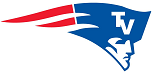 One Call Now Request FormA one call will not go out during the day.  They will go out after 5:00 p.m.Subgroups (Note some of them are not current, if you have a list of names that you want added to a subgroup, please supply the list to the office.)Name:Date:Date:Organization:Organization:Organization:Who shall receive the one call?(See subgroups listed below.)Who shall receive the one call?(See subgroups listed below.)Who shall receive the one call?(See subgroups listed below.)Who shall receive the one call?(See subgroups listed below.)Who shall receive the one call?(See subgroups listed below.)Message:Message:Date you want the one call to go out?Date you want the one call to go out?Date you want the one call to go out?Date you want the one call to go out?Date you want the one call to go out?Date you want the one call to go out?Date Received (one call now administrator)Date Received (one call now administrator)Date Received (one call now administrator)Date Received (one call now administrator)Date Received (one call now administrator)Date Received (one call now administrator)Date Received (one call now administrator)Date Received (one call now administrator)Approved by:Approved by:Approved by:Approved by:Date Approved:Date Approved:Date Approved:Denied by:Denied by:Denied by:Denied by:Date Denied:Date Denied:Date Denied:#Subgroup Name#Subgroup Name#Subgroup Name21All Staff5Grade 0556HS VOLLEYBALL20All Students6Grade 0653JH BOYS BASKETBALL26Bus #17Grade 0755JH CHEERLEADING27Bus #148Grade 0859JH CROSS COUNTRY30Bus #179Grade 0954JH GIRLS BASKETBALL22Bus #210Grade 1061JH TRACK33Bus #3-Dawn Combs11Grade 1157JH VOLLEYBALL28Bus #7-Mary Boone12Grade 1215KG25Bus #823Grade 2370LENHOFF19Chicago Trip69Grade KG67LUNCH ACCOUNTS40CHOIR50HS BOYS BASKETBALL24MISC SENIORS16CTC & CTC Bus63HS BOYS GOLF94National Honor Society74DRAMA CLUB52HS CHEERLEADING64POWERLIFTING1Grade 0158HS CROSS COUNTRY29SOFTBALL2Grade 0251HS GIRLS BASKETBALL14Staff (Non-certified)3Grade 0362HS GIRLS GOLF95Starlettes4Grade 0460HS TRACK66VARSITY BASEBALL34Wee Patriot Preschool